Fruit servis s.r.o.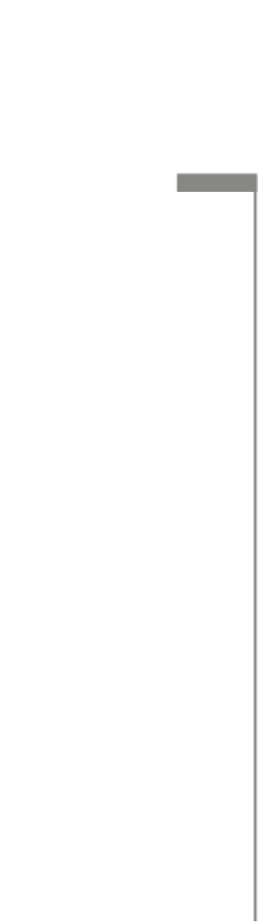 sídlem: Blanická 388/6, Hodolany, 779 00 Olomouc IČO: 292 75 164, DIČ:CZ29275164zapsaná v obchodním rejstříku vedeném u Krajského soudu v Ostravě, oddíl C, vložka 77621jednající panem Luďkem Kolkem, jednatelembankovní účet 43-9317690207/0100(dále „Prodávající“)              a              Centrum sociálních služeb, příspěvková organizacesídlem: Beskydská 1298/6, 790 01 JeseníkIČO: 00852163jednající Ing. Jan Rotter, ředitel(dále „Kupující“)uzavírají tuto Rámcovou kupní smlouvu(dále „Smlouva” nebo „tato Smlouva“):Východiska SmlouvyProdávající je společností zabývající se prodejem ovoce a zeleniny, loupané zeleniny a vakuované zeleniny (dále „Zboží“). Kupující má zájem na tom, aby mu bylo Zboží Prodávajícím dodáváno podle objednávek Kupujícího a za předem sjednaných podmínek.Smluvní strany proto přistupují k uzavření této Smlouvy s cílem písemného stanovení podmínek koupě Zboží Kupujícím od Prodávajícího.Rámcová dohodaZa podmínek stanovených touto Smlouvou je Prodávající povinen odevzdávat Kupujícímu jím objednané Zboží, a to dle požadavků Kupujícího uvedených v dílčích objednávkách, a umožňovat mu k odevzdanému Zboží nabýt vlastnické právo.Kupující je povinen Prodávajícím odevzdávané Zboží přebírat a platit za ně Prodávajícímu sjednanou kupní cenu.CeníkSpecifikace a cena Zboží bude stanovena po dobu platnosti této smlouvy dle platného  ceníku (dále "Ceník") Prodávajícího.  Prodávající je povinen po dobu platnosti této smlouvy zaslat Kupujícímu vždy poslední pracovní den toho kterého kalendářního týdne emailem Ceník, který bude platný od 0.00 hod prvního pracovního dne nového kalendářního týdne do neděle 24.00 hod. Kupující je oprávněn fakturovat Prodávajícímu ceny prodaného Zboží v režimu platnosti Ceníku v době předání Zboží ze strany Prodávajícího Kupujícímu. Kupující se zavazuje uhradit cenu dodaného Zboží od Prodávajícího za cenu vyplývající z Ceníku platného k datu převzetí Zboží od Prodávajícího. ObjednávkyZboží je Kupující povinen objednávat prostřednictvím objednávek učiněných:telefonicky na tel. čísle 777 730 334, 583 212 611prostřednictvím e-mailové zprávy odeslané na e-mailovou adresu objednavky@mkfruit.cz, c) písemnou objednávkou předanou Prodávajícímu při předchozí dodávce Zboží(dále „Objednávka“). V Objednávce Kupující specifikuje druh (sortiment) objednávaného Zboží, jeho požadované množství (váhu), požadované datum a čas pro jeho odevzdání a požadované místo dodání Zboží. Doručením Objednávky Prodávajícímu je ohledně jí vymezeného Zboží uzavřena dílčí kupní smlouva. Doručení Objednávky je Prodávající povinen Kupujícímu potvrdit, potvrzení Objednávky Prodávajícím má však pouze informativní účinky a nemá vliv na běh lhůty pro doručení Zboží. Za dílčí kupní smlouvu uzavřenou na základě této Smlouvy a za podmínek v této Smlouvě stanovených se považuje rovněž případ, kdy Prodávající odevzdá Kupujícímu Zboží na základě objednávky učiněné Kupujícím jinou formou, než jak je ujednáno v odstavci 4.1. této Smlouvy.Kupní cena a platební podmínkyKupující je za Objednávkou objednané a Prodávajícím dodané Zboží povinen uhradit kupní cenu stanovenou pro jednotlivé druhy Zboží Ceníkem (dále „Kupní cena“).Kupní cenu je Kupující povinen uhradit na základě faktury vystavené Prodávajícím, a to bezhotovostně na bankovní účet uvedený u Prodávajícího v záhlaví této Smlouvy. Každá faktura vystavená Prodávajícím za Zboží dodávané na základě této Smlouvy bude splatná ve lhůtě 14 dnů ode dne jejího vystavení Kupujícímu. Faktura musí splňovat veškeré náležitosti daňového dokladu v souladu s účinnými právními předpisy. Prodávající zašle originál faktury Kupujícímu poštou, kurýrem či e-mailem zaslaným z e-mailové adresy [fakturace@mkfruit.cz] na e-mailovou adresu: info@cssjes.cz, zuzana.zavesicka@cssjes.cz nebo mu jej předá společně se Zbožím; případné zaslání či předání faktury jiným způsobem má pouze informativní účinky.Prodávající je oprávněn fakturu podle odstavce 5.2. této Smlouvy vystavit a předat ji Kupujícímu nejdříve společně s odevzdáním Zboží Kupujícímu.Bude-li Kupní cena nebo jakákoliv její část sjednána bez DPH, bude ke každé takové Kupní ceně účtována DPH podle účinných právních předpisů. Prodávající není oprávněn za Zboží a jeho dodání účtovat žádné dodatečné platby nad rámec Kupní ceny. Kupní cena obsahuje veškeré náklady Prodávajícího spojené s dodáním Zboží na základě této Smlouvy, včetně dopravy Zboží a případného převzetí vratných obalů pro přepravu Zboží od Kupujícího.Prodávající prohlašuje, žea) bankovní účet uvedený v této Smlouvě, na který má být platba uhrazena, byl oznámen správci daně a je určen ke zveřejnění způsobem umožňujícím dálkový přístup ve smyslu § 96 zákona č. 235/2004 Sb., o dani z přidané hodnoty, v platném znění (dále „zákon o DPH“),b) plní řádně veškeré své daňové povinnosti vyplývající ze zákona o DPH,c) příslušný správce daně nerozhodl o tom, že Prodávající je nespolehlivým plátcem daně;a zavazuje se současně Kupujícího bez zbytečného odkladu informovat o tom, že došlo k jakékoli změně kteréhokoli z uvedených prohlášení.Podmínky odevzdání ZbožíMístem odevzdání Zboží je Beskydská 1298/6, 790 01 Jeseník, nedohodnou-li se smluvní strany jinak. Ke splnění dílčí kupní smlouvy (odevzdání Zboží) dochází okamžikem převzetí bezvadného Zboží Kupujícím v Místě předání.Okamžikem převzetí bezvadného Zboží Kupujícím v Místě předání přechází na Kupujícího vlastnické právo k němu a nebezpečí škody na Zboží.Zboží bude Kupujícímu odevzdáváno řádně zabalené tak, aby nedošlo během jeho přepravy k poškození či k znehodnocení Zboží. Zboží bude dále Kupujícímu předáváno ve vratných obalech určených či vhodných k přepravě Zboží. Tyto obaly je Kupující povinen Prodávajícímu průběžně vracet, a to zpravidla jejich předáním Prodávajícímu při další dodávce Zboží, nedohodnou-li se účastníci této Smlouvy písemně jinak.Trvanlivost a vady ZbožíÚdaj o minimální trvanlivosti musí být řádně a čitelně označen na obalu vakuovaného Zboží.Nároky z vad Zboží je Kupující oprávněn a povinen uplatňovat u Prodávajícího písemně nebo e-mailem s využitím kontaktních údajů, dle reklamačního řádu, který je přílohou smlouvy. SankcePro případ prodlení s úhradou vystavené faktury za prodané Zboží ze strany Kupujícího po lhůtě splatnosti, sjednávají si účastníci smluvní pokutu, jejíž výše činí 0,05 % denně z dlužné částky neuhrazené faktury. Smluvní pokuta je splatná ve lhůtě do 14 dnů od vytvoření faktury s vyčíslením smluvní pokuty ze strany Prodávajícího Kupujícímu.Trvání a účinnost SmlouvyTato Smlouva je uzavřena dnem podpisu obou smluvních stran na dobu určitou od 1. 4. 2023 – 31. 3. 2024. Pro případ výpovědi z této Smlouvy ze strany některého z účastníků, sjednávají si účastníci dvouměsíční výpovědí lhůtu, která začíná běžet od prvního dne kalendářního měsíce následujícího po měsíci, ve kterém jedna strana doručila písemně výpověď druhé straně. Výpovědí Smlouvy není dotčena povinnost Prodávajícího dodat Kupujícímu Zboží na základě dílčích kupních smluv uzavřených před uplynutím výpovědní doby.Ostatní ustanoveníSmluvní strany se ve smyslu ustanovení § 1801 OZ dohodly na tom, že ustanovení § 1799 a § 1800 OZ se na právní vztahy založené touto Smlouvou nepoužijí.Závěrečná ustanoveníNevyplývá-li z ustanovení této Smlouvy něco jiného, řídí se práva a povinnosti z ní, jakož i z jejího případného porušení vyplývající příslušnými ustanoveními OZ.Tato Smlouva nabývá platnosti a účinnosti dnem jejího podpisu poslední ze smluvních stran.Smluvní strany se ve smyslu ustanovení § 558 odst. 2 OZ dohodly, že v jejich vztazích týkajících se této Smlouvy se nepřihlíží k obchodním zvyklostem, a to ani těm, které jsou zachovávány obecně, ani těm, které jsou zachovávány v rámci odvětví, jichž se týká tato Smlouva.Jakékoli spory mezi smluvními stranami vyplývající z této Smlouvy nebo vzniklé v souvislosti s ní budou řešeny nejprve smírně. Nepodaří-li se smírného řešení dosáhnout do jednoho měsíce ode dne, kdy některá ze smluvních stran druhé smluvní straně oznámí své přesvědčení o existenci sporu nebo svůj návrh na jeho řešení, bude spor rozhodnut na návrh kterékoli smluvní strany před obecnými soudy České republiky.Nevyplývá-li z písemného ujednání stran této Smlouvy výslovně něco jiného, budou jakákoli oznámení, včetně případných výzev, či jiná sdělení předpokládaná podle této Smlouvy nebo v souvislosti s ní učiněna písemně. Přípustnými formami jejich doručování podle této Smlouvy jsou osobní předání nebo doručení poštou či kurýrem na adresu uvedenou v záhlaví této Smlouvy nebo na jinou doručovací adresu oznámenou odesílateli v souladu s tímto ustanovením. Ujednání této Smlouvy o doručování jiným než uvedeným způsobem tím nejsou dotčena.Tato Smlouva je vyhotovena ve dvou stejnopisech, přičemž po jednom vyhovení obdrží Prodávající a Kupující.Veškeré změny této Smlouvy, včetně jejích doplňků, musí být projevem vůle obou smluvních stran učiněným v písemné formě. Totéž platí, má-li být tato Smlouva zrušena dohodou.Tato Smlouva nahrazuje veškerá případná předchozí ústní i písemná ujednání ohledně dodávek Zboží Prodávajícím Kupujícímu.Smluvní strany tímto prohlašují a potvrzují, že všechna ustanovení této Smlouvy byla mezi nimi dohodnuta svobodně a vážně, určitě a srozumitelně, a na důkaz toho připojují své podpisy.V Šumperku dne					V Jeseníku dne___________________________ 			___________________________              Fruit servis s. r. o.                                                        Centrum sociálních služeb, p. o.